 St  Martins AC 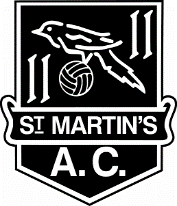  2023/24 Training TimesFirst session Saturday 9th SeptemberYear Group		Blanche Pierre Lane		Les BeaucampsRec				11.00 – 12.00			 11.00 – 12.00Year 1			09.30-10.30			10.00 – 11.00Year 2			11.00 – 12.30			09.00 – 10.00Year 3			09.30 – 11.00			09.00 – 10.00Year 4			11.00 – 12.30		 	11.00 – 12.00Year 5			09.30 – 11.00			10.00 – 11.00Year 6			09.30 – 11.00			T B C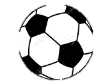 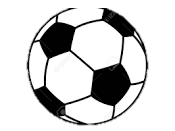 